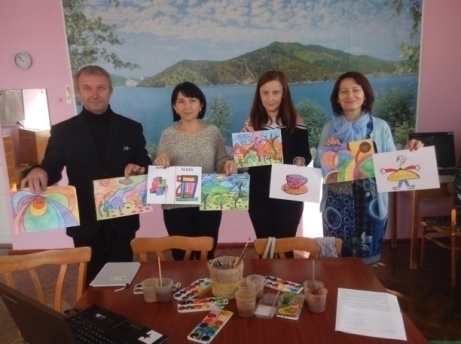 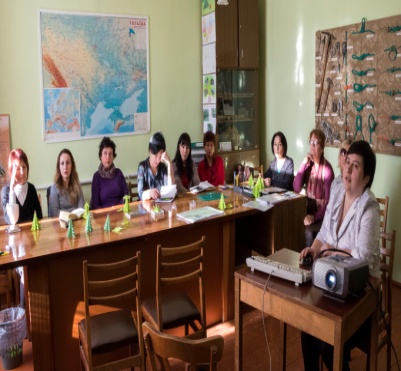 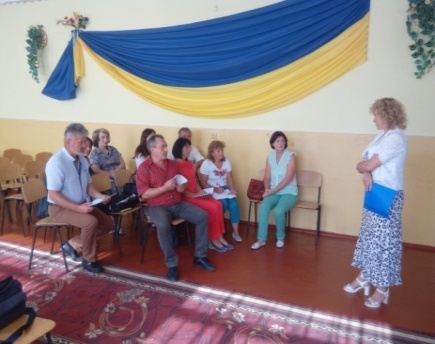 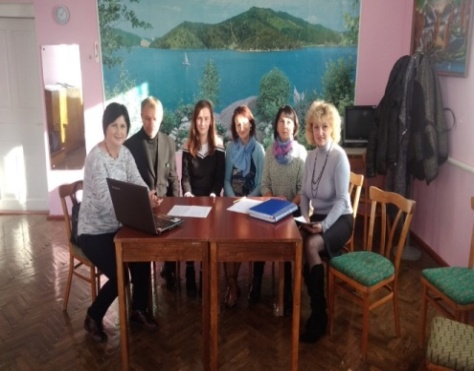 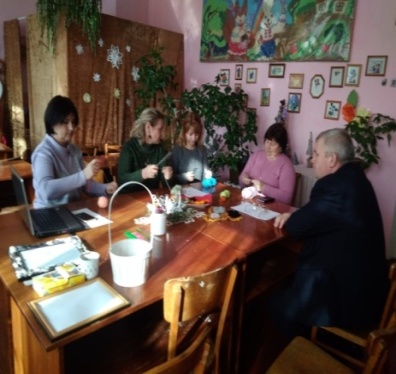 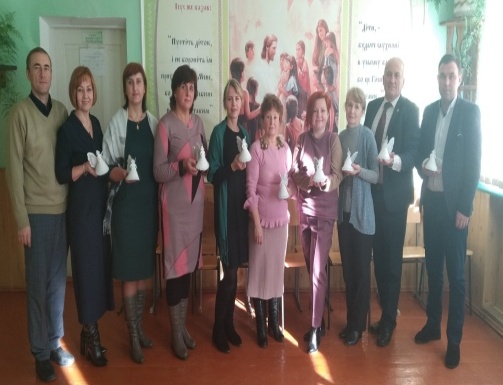 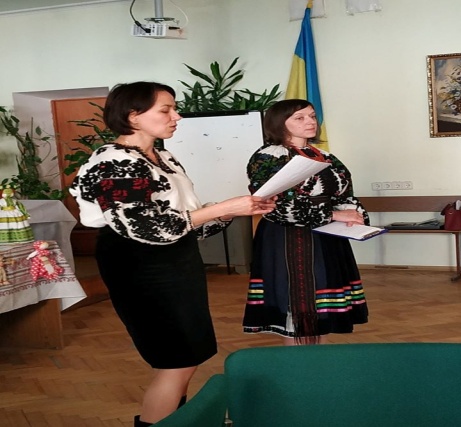 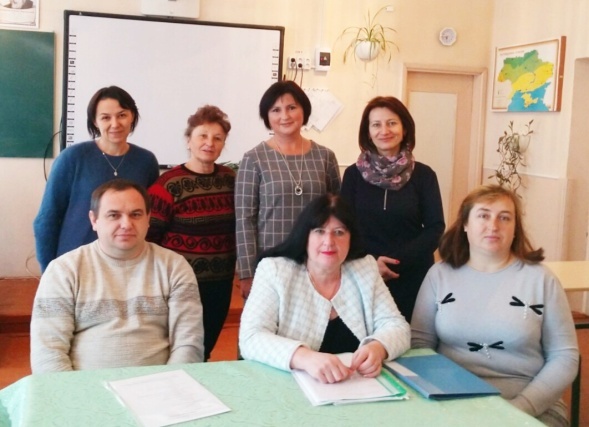 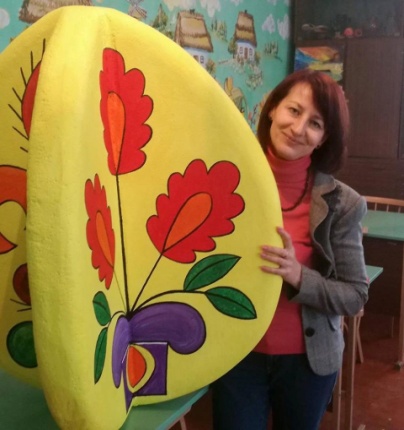                                  Публікації, видавнича діяльність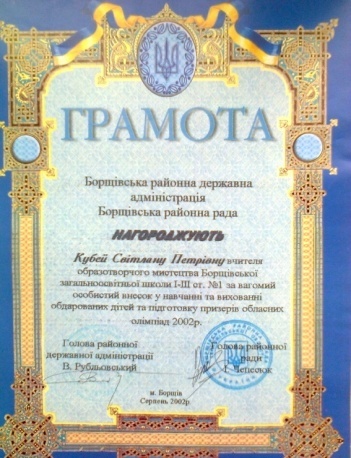 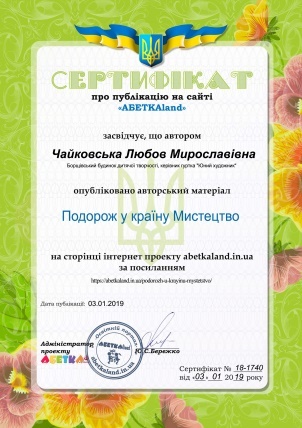 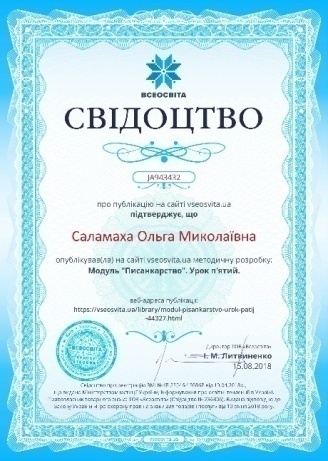 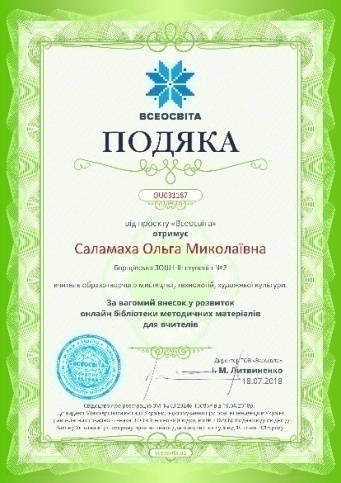 